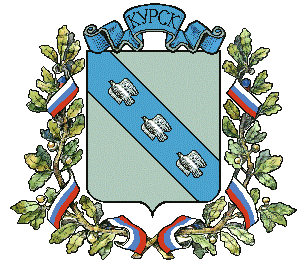 АДМИНИСТРАЦИЯ ГОРОДА КУРСКАКурской области	 ПОСТАНОВЛЕНИЕ«28» декабря 2017г.	                  г. Курск                                         № 3408О подготовке  проекта  межевания территории по ул. Еремина, 60в городе Курске       В соответствии со ст. 43 Градостроительного кодекса Российской                 Федерации, постановлением Администрации города Курска от 26.12.2016         № 4200 «Об утверждении административного регламента по предоставлению муниципальной услуги «Принятие решения о подготовке документации                по планировке территории и ее утверждение», учитывая ходатайство                 Горбачева Игоря Викторовича, ПОСТАНОВЛЯЮ:       1. Разрешить Горбачеву Игорю Викторовичу подготовить проект                межевания территории ул. Еремина, 60 в городе Курске.       2. Горбачеву И.В.:       обеспечить подготовку проекта межевания территории, в объеме,                  предусмотренном ст. ст. 41,1, 43 Градостроительного кодекса  Российской Федерации;        установить максимальный срок подготовки проекта межевания территории – 6 месяцев со дня вступления в силу настоящего постановления;        предоставить разработанный проект межевания территории                       в комитет архитектуры и градостроительства города Курска на  проверку               на соответствие требованиям п. 10 ст. 45 Градостроительного кодекса                 Российской Федерации;       предоставить выполненный проект межевания территории в соответствии с п. 5 ст. 46 Градостроительного кодекса Российской Федерации                     в комиссию по проведению публичных слушаний по вопросам градостроительной деятельности  для обсуждения на публичных слушаниях.        3. При невыполнении Горбачевым И.В. условий, предусмотренных                 настоящим постановлением в течение срока, указанного в пункте 2, комитету              архитектуры и градостроительства города Курска внести в установленном порядке предложение об отмене настоящего  постановления.2        4. Утвердить задание на выполнение инженерных изысканий, согласно приложению.         5. Управлению информации и печати  Администрации города Курска (Комкова Т.В.)   обеспечить     опубликование    настоящего     постановления      в газете «Городские известия» и размещение на официальном сайте Администрации города Курска в информационно – телекоммуникационной сети «Интернет».        6. Контроль за исполнением настоящего постановления оставляю                    за собой.        7. Постановление вступает в силу со дня его подписания.Глава города Курска                                                                           Н.И. Овчаров 